Государственное бюджетное образовательное учреждение общеобразовательная школа – интернат № 1 имени К.К. Грота Красногвардейского административного района Санкт – Петербурга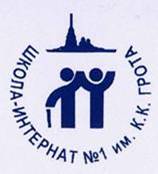 Дополнительная общеразвивающая программа «Музееведение»Возраст учащихся : 8-16 летСрок реализации: 4 годаРазработчик: Педагог ОДОД	Жданкова Ольга АлександровнаПлеханова Юлия КонстантиноваСанкт-ПетербургПОЯСНИТЕЛЬНАЯ ЗАПИСКААктивное развитие музейного направления работы в современной школе неслучайно: процесс познания истории своей школы и своей страны, знакомство с культурой родного города обладает большим потенциалом для создания условий культурного и личностного становления учащихся. Музейный архив, экспозиция, материалы экскурсий, находки в результате исследований дают школьникам возможность заинтересованно изучать близкую им культуру, чувствовать себя непосредственными участниками культурно-исторического процесса. Все это оказывает большое воспитательное воздействие на участников детского объединения «Музееведение».Программа «Музееведение» является модифицированной. Как и большинство образовательных программ, связанных с музеем, историей школы и краеведением - программа направлена на формирование личности современного культурного петербуржца.Программа «Музееведение» имеет социально-педагогическую направленность.В связи с тем, что программа адресована слепым и слабовидящим детям и рассчитана на реализацию в коррекционной школе, на первый план выходит задача социализации слабовидящих детей и подростков.Программа «Музееведение» рассчитана на слепых и слабовидящих детей и подростков в возрасте 8-16 лет.В подростковом возрасте складываются социальные потребности ребёнка и происходит его социализация. Автор программы придерживаются определения социализации, данного профессором МГУ Г. М. Андреевой в учебнике «Социальная психология»:«….социализация — это двусторонний процесс, включающий в себя, с одной стороны, усвоение индивидом социального опыта путем вхождения в социальную среду, систему социальных связей; с другой стороны (часто недостаточно подчеркиваемой в исследованиях), процесс активного воспроизводства индивидом системы социальных связей за счет его активной деятельности, активного включения в социальную среду».При занятиях музейным делом предполагается создание системы субъектно-объектных отношений, в которых ребенок на равных со взрослым имеет возможность воздействовать на социальную среду, развивая свои творческие и коммуникативные способности, приобретая опыт решения разнообразных проблем, выстраивая свою, уникальную, систему отношений с окружающим миром. На практике это означает активное изучение ребенка и подростка исторического материала, связанного с:историей своей школы,историей района, в котором расположена школа-интернат, культурно-исторической средой района Малая Охта;городской музейной средой.Можно выделить три уровня социализации, которые соответствуют потребностями учащихся школы:внутришкольный;социализация среди сверстников-учеников общих школ;социализации в общекультурном пространстве, профориентация.Занимаясь музееведением на базе музея своей школы, подросток достаточно быстро учится «процессу активного воспроизводства системы социальных связей за счет его активной деятельности, активного включения в социальную среду».Создание объединения «Музееведение» возможно и необходимо благодаря наличию в школе богатого музейного фонда, являющегося учебным материалом для освоения уникальных знаний по истории школы, а также краеведению (истории и культуры города), истории и географии городского района – Малая Охта. Работа с фондом и экспозицией позволяет начать освоение музейных профессий (искусствовед, экскурсовод).Музей в школе имени К. К. Грота самоценен как культурная образовательная среда и требует заботы, охраны, изучения и популяризации. Школьники помогают решать значимую задачу по сохранению и изучению культурных ценностей. Дети работают с материалами, связанным с историей и современной жизнью школы, «вписывая» свои имена в эту многолетнюю (а иногда и многовековую) историю. Таким образом, они начинают чувствовать себя субъектом культуры не только своей школы, но и своего города и страны.Работая в музее, дети обычно проявляют себя в тех социальных ролях, которые им почти не приходится играть в ходе учебно-урочной деятельности:экскурсоводы;исследователи, интервьюеры;авторы индивидуальных творческих проектов, связанных не только с внутришкольными мероприятиями, но и с подготовкой докладов, экскурсий для гостей школы, интервью, радиопередач.В процессе создания проектов и для достижения главной цели – социализации - участники объединения «Музееведение» постоянно контактируют с другими школьными объединениями, структурами, классными коллективами, учителями-предметниками и воспитателями. Участники объединения делают доклады на уроках по Истории города, выступают на конференциях, создают репортажи, фильмы и стенды.Актуальность, новизна, отличительные особенности программыДля слепых и слабовидящих детей программа имеет особую актуальность, поскольку варианты доступной для них деятельности ограничены, поле самовыражения сужено. Если здоровому ребенку для знакомства с памятником или музеем может быть достаточно интересного лекционного цикла и экскурсии, то слабовидящий и слепой ребенок не может сформировать у себя представление о культуре и искусстве своего народа на таком материале в силу недостатка возможностей восприятия.Новизна программы заключается в большом выборе форм работы для учащихся с историческим материалом.Формы работы варьируются не только в связи с возрастом и подготовкой обучающихся, но и в связи с их возможностями здоровья, в первую очередь – зрения.Большое значение имеет использование аудиотехники на занятиях со слепыми и слабовидящими детьми. В процессе деятельности по программе «Музееведение» дети осваивают навыки работы с цифровым диктофоном, редакторскими программами, совершенствуют свою речь, учатся задавать вопросы и слушать друг друга.Спецификой работы с незрячими слабовидящими детьми является изучение документов, написанных на языке Брайля. В процессе работы с этими документами незрячие дети («брайелисты») становятся «переводчиками» с языка Брайля на «зрячий» язык. Таким образом, «брайелисты», переводя в аудиозапись текст, написанный несколько десятилетий назад на языке Брайля, выполняют важную, социально значимую работу, с которой не справился бы взрослый и зрячий человек, не знающий азбуки Брайля. Это способствует повышению их самооценки, а также развивает их коммуникабельность и, в конечном счете, способствует их социализации.Спецификой программы является особое внимание к навыкам работы с экспонатами, доступными не только визуальному, но и осязательному осмотру. Ярким примером такого «экспоната» является «Памятник книге» (Памятник К. К. Гроту), доступный для смыслового исследования только с помощью осязательного «осмотра».Программа включает в себя 4 чередующихся блока:Теория и практика музееведения.Город-музей – город музеев.Малая Охта – древнейший район ПетербургаМузей школы имени Грота.Программа рассчитана на 4 года обучения. Педагог имеет возможность принимать в группу любого года обучения новичков. Если группа соответствует их возрасту, но может не соответствовать уровню их подготовки, а также возможностям их здоровья. Для коррекции разницы между разными уровнями подготовки, программа предусматривает 2 уровня в каждом году обучения (младший и старший).Блоки программы и уровень обученияПрограммы младшего и старшего уровня базируются на сходных темах, однако, в зависимости от возрастного уровня обучающихся, педагог выбирает различные формы работы. Изучение темы на следующем этапе обучения переходит на более углубленный уровень.Старший уровень (в особенности, третьего и четвертого года обучения) предполагает нацеленность на академическое изучение тематических блоков, профессиональную ориентацию (начала профессии экскурсовода, искусствоведа), использование компьютерных технологий, а также участие в районных конкурсах и викторинах. На 4 году обучения ребята старшего уровня работают над индивидуальными проектами.В младшем возрасте – от 8 до 10 лет (группы 1 и 2 года обучения) программа предполагает преобладание игровых форм освоения материала и контроля: настольные игры, изготовление пазлов с видами города (для зрячих учащихся). Незрячим учащимсяпредлагаются разнообразные виды работ, связанные с чтением брайлевского текста и прослушивание (а также создание) аудиоматериалов. Аудиматериалы хранятся в архивемузея школы, а также используются для создания радиопередач как на школьном, так и на городском радио.Цели и задачи программыПрограмма рассчитана на достижение не только социализирующего и образовательного, но и коррекционного эффекта.Слепой и слабовидящий ребенок часто испытывает комплекс неполноценности в связи с ограниченными возможностями ориентировки и, соответственно, с ограниченными возможностями приобщения к культурным и духовным ценностям своей страны.Обучаясь в школе-интернате, ребенок находится в замкнутом мире. Учащиеся коррекционной школы редко самостоятельно путешествуют по городу, редко становятся участниками внешкольных детских объединений, у них почти нет друзей-ровесников за переделами школы. В результате учащиеся коррекционной школы начинают бояться «большого», незнакомого им мира, замыкаются в своем, ограниченном мире, и не приобретают необходимого реалистичного представления о той культурной и общественной среде, в которую они попадут, переступив порог школы.Цель программыВоспитание у слепых и слабовидящих детей потребности в коллективном и индивидуальном творчестве через их включение в жизнь школьного музея и в активную краеведческую деятельность, что будет способствовать их социализации и психологической реабилитации.ЗадачиВоспитательные:воспитывать интерес к знаниям о своей школе и своем городе;воспитывать граждан великого города и великой страны, обладающих активной жизненной позицией, чувством сопричастности судьбе Петербурга, своего района, к истории школы имени К. К. Грота;предоставить возможность для профессиональной ориентации (музейные профессии – экскурсовод, искусствовед, музейный историк). В том числе, ребята усваивают начальные знания в области новой профессии;воспитывать культуру общения и творческого взаимодействия.Развивающие:развивать уверенность в себе, коммуникабельность, повышать самооценку;формировать такие качества, как ответственность за взятые на себя обязательства, порядочность, способность отстаивать свое мнение, солидарность;способствовать развитию навыков ориентировки в городском пространстве (пространстве своего района и города);развивать навыки слухового и осязательного познания окружающего мира;развивать навыки работы с аудиотехникой, компьютерными программами для изучения и создания культурных ценностей;развивать взаимодействия участников объединения со школьными коллективами, общественными организациями, муниципальными органами самоуправления, СМИ;Обучающие:создать у ребят целостную картину мира через интеграцию исторических, географических, этнографических, культурологических знаний о городе, районе и фокусирование их на истории округа «Малая Охта»;познакомить учащихся со всеми направлениями музейной деятельности - научно- исследовательской, фондовой, экспозиционной, экскурсионной, рекламно- просветительской;дать представления о деятельности экскурсовода, исследователя, хранителя;программа объединения «Музееведение» в школе имени Грота успешно интегрируется с программой предмета «История города», что позволяет педагогу создавать совместные проекты с учителем по этому предмету;сформировать навыки обмена личностно-значимой информацией;способствовать активной мотивации в познавательной деятельности и практическом использовании полученных знаний.Коррекционно-развивающие:коррекция эмоционально-волевой сферы личности школьника, посредством творческой деятельности и общения;коррекция пространственно-ориентировочных навыков детей с нарушениями зрения;коррекция речевых навыков в процессе создания описаний изучаемого объекта и создания экскурсии.Срок реализации программы – 4 годаПрограмма каждого года обучения имеет объем 144 академических часаЗанятия проводятся 2 раза в неделю по 2 часаНаполняемость в группах составляет от 5 до 12 человек.Программа предполагает использование интерактивных форм работы для детей и подростков. Для учащихся младшего школьного возраста 1 и 2 года обучения предлагается более частое использование игровых форм. Для ребят 2-3 года обучения больше подходят формы индивидуальных и коллективных проектов, участие в программах и конкурсах.Для изучения памятников и музейных фондов все чаще используются такие формы, как:квест;игра-реконструкция;игра с творческим заданием;поисковая работа;создание докладов-презентаций по изучаемым материалам;создание собственных проектов по историческим материалам;создание аудио и видео работ (фильмы, радиопередачи)Некоторые занятия могут проводиться в форме экскурсии, доклада, участия в фестивале, конкурсе, школьной или городской радиопередаче.С учащимися, которые проявляют большие способности и требуют отдельных занятий для работ над самостоятельными проектами, проводятся индивидуальные занятия.Планируемые результатыУ воспитанников формируется активная гражданская позиция, чувство сопричастности к судьбе Петербурга, своего района, к истории школы им. К. К. Грота.У детей, посещающих объединение, будет воспитана культура общения и творческого взаимодействия.Учащиеся будут проявлять заинтересованное отношение к истории своей школы, района и города, стремиться приобретать новые знания на эти темы.Усвоят начальные знания в области музейных профессий.Будут уверенно выступать на большой аудитории, разовьют навыки публичных выступлений.Научатся основам направлений музейной деятельности: научно-исследовательской, фондовой, экспозиционной, экскурсионной, рекламно-просветительской.Будут успешно осваивать учебный предмет История города;У ребят сформируются навыки работы в команде, совместной творческой деятельности.Учащиеся будут:знать карту города и хорошо ориентироваться в пространстве района Малая Охта.иметь развитые навыки взаимодействия с различными объединениями и организациями;представлять себе картину мира более целостно;иметь улучшенную пространственную ориентировку;уметь выявлять и описывать предметную среду как музейную;владеть элементами поисковой работы как универсальной культурологической формой освоения окружающего мира: поиск, сбор информации, наблюдение, интервью;иметь представление о выставочном деле и музейных технологиях;представлять себе, как организовано музейное дело;иметь опыт приобщения к миру компьютерных технологий, множительной технике, аудио и видео средствам для постижения общекультурных ценностей;уметь предъявлять свои достижения обществу.УЧЕБНЫЙ ПЛАН Календарный учебный графикКалендарно-тематический план 1 год обученияНа 2017-2018  учебный год.Объединение: «Музееведение»Педагог:  Жданкова Ольга АлександровнаГод обучения:  1 год обученияУСЛОВИЯ РЕАЛИЗАЦИИ ПРОГРАММЫВ соответствии с тематическими блоками, программа практически реализуется следующим образом:Блок Теория и практика музееведенияНа первом году знакомства с музееведением важно заинтересовать ребят этой наукой, показать значимость музеев в культуре нашей цивилизации. Важно продемонстрировать детям, насколько интересным и нескучным может быть изучение музейных предметов. Теоретически (с использованием эвристического метода познания)Изучаются такие вопросы, как: история появления первых музеев, зачем человечеству нужны музеи, что может являться музейным экспонатом и что коллекционируют музеи, о чем нам могут рассказать вещи, документы, фотографии.В активный словарь ребят вводятся такие понятия, как: экспонат, фонд, коллекция, документ, экспозиция.На этом этапе преобладают игровые формы работы: викторины, брейн-ринги, квесты, создание картин-пазлов. Игра-творчество и игра-исследование на первом году обучения должна быть коллективной или командной.Цель – вызвать у ребят интерес к исследовательской деятельности.На втором году обучения ребята начинают более детальное знакомство с музейными экспонатами на базе музея школы. На этом этапе отношение к музейному экспонату должно быть личностным. Понятия: фотальбом, пластинка, кассета, диск.Ребята рассматривают фотоальбомы школы, приносят свои семейные (классные) фотоальбомы, создают цифровой или твердый альбом путешествий или портретов объединения «Музееведение».Незрячие и слабовидящие дети знакомятся с аудиозаписью, изучают историю аудиозаписи.На третьем году обучения происходит освоение понятий экспозиция. Углубляется понимание того, что такое фонды основные и вспомогательные, выставки, выставочный стенд, музейный зал, музейные профессии, виды музеев, экскурсия, квест, картотека, виртуальный музей.Практически ребята занимаются созданием и проведением экскурсий, работой с архивом музея, переведением текстов с языка Брайля, фотофиксацией.Задача профориентации на базе освоения музейных профессий выходит на первый план.На четвертом году обучения участники объединения углубленно изучают основы таких музейных профессий, как: искусствовед, архивариус, экскурсовод. Рассказ о музейных профессиях.Проводятся практические занятия по составлению картотеки, игра «Мой любимый музей». Ребята выбирают из городских музеев интерактивный музей, проводят исследование. Практическая деятельность заключается в представлении результатов исследования интерактивного музея, а также школьного музея на радио и на уроках Истории города На этом этапе совершается знакомство с музеями города с точки зрения музейных профессий. Происходит самостоятельная подготовка и проведение экскурсий. Ведущей формой работы становятся индивидуальные самостоятельные проекты.Блок Петербург – город музей и город музеев Петербург – город музей и город музеевНа первом этапе изучения города как объекта музееведения необходимо показать ребятам красоту Петербурга. Для зрячих ребят проводятся образовательные путешествия на городские объекты, с площадок которых можно увидеть городскую перспективу. Ребята осваивают такие понятия, как: городской ансамбль, его авторы, памятник, городская скульптура.Составляются фотоотчеты о прогулках по городу и фотоальбомы . Даже для незрячих ребят возможны образовательные путешествия, «открывающие перспективу»: примером такого цикла путешествий могут служить поездки на колокольню Владимирского собора с обучением слепых ребят колокольному звону.На втором году обучения изучаются памятники Санкт-Петербурга, и процесс отражения в памятниках истории и литературы примере памятника Петру I, памятника Крылову. На этом этапе начинает изучаться история Великой Отечественной войны,блокады Ленинграда, отраженная в музейных вещах. Понятия: памятник истории, литературный памятник.Формы работы - путешествие к памятникам, знакомство с воспоминаниями о войне, фотоотчеты.На третьем году обучения ребята осваивают такие понятия, как: исторический период, эпоха, историческая личность, ансамбль, памятник, скульптура, городской район.Ребята принимают участие в районных и городских конкурсах на знание Петербурга, в уроках по истории города (презентации, выступления), участие в радиопередачах.Социализация становится ведущей целью на третьем году обучения.На четвертом году обучения ребята углубленно изучают музеи и памятники Санкт-Петербурга, продолжают участвовать в интегрированных уроках пов интегрированных уроках по истории города.Блок Малая Охта – древнейший район ПетербургаНа первом году обучения ребятам предстоит освоить район, в котором находится их школа. Освоение и изучения района Малая Охта происходит в форме пешеходных экскурсий. Вводятся понятия: карта, план, проспект, городская скульптура.Во многом цель педагогической работы на данном этапе та же, что и предыдущем блоке: показать красоту родных мест. Однако, здесь краеведческая работа становится более практической: дети учатся ориентироваться на местности, составлять план и карту района, ориентироваться по существующим картам.Формы работы – интерактивные, исследовательские. Итог программы – составление карты района.На втором году обучения изучаются памятники и памятные места на территории Красногвардейского района. Знакомство с памятником Регулировщицы. Скульптура Охтенки. Крепости Ниеншанц и Ландскрона. Знакомство с книгами и Интернет-ресурсами по истории Малой Охты. Совершаются поездки к местам боевой славы.На третьем году обучения ребята знакомятся не только с современным обликом района Малая Охта, но и с его историей. Осваивают понятия архитектурный стиль, крепость, поселение, план местности.Основной деятельностью становится подготовка и участие в районных и городских конкурсах на знание района Малая Охта, участие в уроках по истории города (перзентации, выступления), в радиопередачах, посвященных истории района.На четвертом году обучения ребята углубленно изучают с литературные источники, готовят самостоятельные (индивидуальные) проекты по истории Малой Охты.Блок Музей школы имени ГротаНа первом году обучения важно дать представление о том, что история школы им. К. К. Грота является значимой частью истории Петербурга, России и Общества слепых. Вводятся понятия: памятник книге, история образования слепых.Изучается памятник К. К. Гроту. Дети должны с помощью педагога ответить на практический вопрос о книге, изображенной на памятнике, самостоятельно прочитать текст, расшифровать его, проанализировать, ознакомиться с первоисточником – книгой К. Д. Ушинского «Детский мир».На втором году обучения изучаются фонды, предметы хранения нашего музея. В центре изучения – вещи. Вводятся понятия: фонд, коллекция.Ребята делают сообщения, отвечая на вопрос: о чем рассказывает вещь? (Перчатка, галстук, орден, машинка).Задача – расставить приоритет ценностей экспонатов, научиться отличать предметы основного фонда от предметов фонда вспомогательного.На третьем году обучения ребята знакомятся с персоналиями и понятиями: Грот, Антокольский, Томишко, Брайль, музей для слепых и о слепых, автограф, барельеф. Практически занимаются фотофиксацией, изучением экспонатов музея школы, подготовкой экскурсий, выставок, работа над созданием виртуального музея.На этом этапе важно использовать все многообразие форм работ, доступных педагогу и учащимся, чтобы сделать исследование исторического музейного материала как можно более современным.На четвертом году обучения ребята представляют школьный музей в экскурсиях, на радио и на уроках Истории города.Примечание:Темы будут чередоваться в течение всего обучения, чтобы избежать единообразия и дать возможность участия в объединении учащимся с разными мотивациями. Немаловажно также учитывать сезонный приоритет тем. Так, темы, связанные с городской ориентировкой и городскими экскурсиями должный изучаться преимущественно осенью и весной.Разделение разных уровней обучение на «младший» и «старший» уровень необходимо для того, чтобы у ребят, желающих посещать объединение, была возможность посещать занятия в своей возрастной группе, независимо от подготовки (уровня обучения).Формы организации деятельности детей на занятии:а) коллективныеб) индивидуальные,в)в малых группах.Материально-технические условияДля реализации программы необходимы:Светлое помещение, совмещающее в себе кабинет и музей.Выставочное оборудование: стенды, шкафы, турникеты, тумбы и т.д.Техника: компьютер, принтер, мультимедиа-установка,DVD-проигрыватель, фотоаппарат и т.д.Полки для книг.Столы, стулья.Перечень средств обученияЭкспозиции музея.Экспонаты музея.Творческие работы обучающихся по экспозициям музея.Фотолетопись музея.Медиатека музея - диски, дискеты с материалом по музееведению.Дидактический материал к конкурсам, играм, занятиям, например: «Знаешь ли ты свой район, свой город?» и т.д.Тексты викторин по истории района, города, военной тематике.Сценарии, разработки экскурсий.Презентации к занятиям.Интернет-пространство.ОЦЕНОЧНЫЕ И МЕТОДИЧЕСКИЕ МАТЕРИАЛЫФормы подведения итоговМетодическое обеспечение программыСПИСОК ЛИТЕРАТУРЫ ДЛЯ ПЕДАГОГААндреева Г. М. Социальная психология: Учебник. – М., 2003Информационно-методический сборник. Методика и практика. Составитель Вакуленко Л. М. Выпуск 2. Дом Творчества Юных "На Ленской". – СПб., 2006.Метод, пособие / Под ред. Н.М. Лайковой. - М.: Владос, 2001.Музей и власть. Государственная политика в области музейного дела (XVIII-XX вв.). - Часть 1, 2. - М., 1991.Современные подходы к обучению, воспитанию и реабилитации детей с глубокими нарушениями зрения. – СПб, 2002Школьный музей на рубеже веков. Сборник методических рекомендаций /Авторский коллектив /Сост. М.Ю. Юхневич. - М., 2001Юхневич М.Ю. Я поведу тебя в музей: Учеб пособие по музейной педагогике /М-во культуры РФ. Росс, ин-т культурологи. - М.. 2001.Юхневич М.Ю. Педагогические, школьные и детские музеи дореволюционной России. Методическое пособие для аспирантов. - М., 1990.СПИСОК ЛИТЕРАТУРЫ, РЕКОМЕНДОВАННЫЙ ВОСПИТАННИКАМ100 великих музеев мира /Автор-составитель Н.А. Ионина. – М.: Вече, 2001.Авсеекнко В. Н. История города Санкт-Петербурга в лицах и картинках. – СПб., 1993.Анциферов Н. П. Непостижимый город. – Л., 1991.Брио Е., Ударов Н. Охта дней моих первоначальных. Былые дни на славной Охте. – СПб. , 2011.Горбачевич К. С., Хабло Е. П. Почему так названы? – СПб., 1994.Даринский А. В. Прогулки по старому Петербургу. – СПб., 1994.Емельянов Б. В. Экскурсоведение. Учебник. – М., 2002Краснолуцкий А. Ю. Охтинская энциклопедия. Малая Охта. - Москва, – СПб., 2010.Наше наследие :Деятели культуры на Охте : авт.-сост. Н. Я. Спиридонова. –СПб, Дом Детства и Юношества на Ленской, 2003.Охта, Пороховые в годы блокады: из охтинской летописи. Вып. 4 / Дом Творчества Юных "На Ленской". – СПб., 2000.Путеводитель по святым местам Санкт-Петербурга / сост. священник Александр Берташ. – СПб., 2010.Синдаловский Н. А.. Легенды и мифы старого Петербурга. – СПб., 1994.Столбова Н. П. Охта. Старейшая окраина Санкт-Петербурга. – М, -СПб. 2008Шерих Д. Ю. Были и небыли Невского проспекта. – СПб., 1996.СПИСОК ЛИТЕРАТУРЫ, ИСПОЛЬЗОВАННОЙ ПРИ СОСТАВЛЕНИИ ПРОГРАММЫГигиенические требования к условиям обучения школьников в современных образовательных учреждениях различного вида (СанПин 2.4.2.1178-02)Концепция духовно-нравственного развития и воспитания личности гражданина России.Музейные экспозиции и выставки / Музейное дело России.-М., 2003.Поляков Т. П. Мифология музейного проектирования (или Как делать музей?). -М., 2003.Программа по созданию условий для воспитания школьников в Санкт-Петербурге на 2011-2015 годы. Постановление Правительства Санкт-Петербурга от 8 ноября 2011 года № 1534.Работа со школьниками в краеведческом музее: Сценарии занятий: Учеб-Российская музейная энциклопедия: в 2-х тт. - М.: Прогресс, 2001.Современная историографическая ситуация и проблемы исторических экспозиций музеев. -М., 2002.Современные подходы к обучению, воспитанию и реабилитации детей с глубоким нарушением зрения (материалы научно-практической конференции 9 ноября 2001 г.). – СПб., 2002.Стратегия развития системы образования Санкт-Петербурга на 2011-2020 годы «Петербургская школа -2020». -СПб., 2010.Титов Б.А.  Социализация детей, подростков и юношества в сфере досуга. – СПб., 2003.Федеральный закон Российской Федерации «Об образовании в Российской Федерации» от 29. 12. 2012 года №273.ПриложениеСписок дополнительной литературыБертнев И. А. Зодчие и строители Ленинграда. – Л., 1963.К. К. Грот, материалы к его жизнеописанию и характеристике. – СПб, 1915.Успенский Л. Б. Записки старого петербуржца. – Л., 1976.Музейные термины. Терминологические проблемы музееведения. Сб. науч. тр. /Центр музей Революции. - М., 1986.ПРИНЯТО на педагогическом советеГБОУ школы-интерната№1Протокол № ____«   30  »        августа         2017 г.УТВЕРЖДАЮДиректор ГБОУ школы-интерната№1_________________А.В.Мухин«   01  »        сентября      2017 г.№Блок1 год обучения1 год обучения1 год обучения№БлокВсего часовТеорияПрактикаФормы контроляНабор групп22_                     -Вводное занятие---Опрос1Теория и практика музееведения281414Игра Брейн-ринг2Петербург – город музей и город музеев36828Экскурсия3Малая Охта – древнейший район Петербурга441826Изготовление альбома4Музей школы имени К. К. Грота32428Экскурсия5Итоговое  контрольное занятие2_2ОпросВсего часов1444698Год обученияДата начала обучения по ПрограммеДата окончания обучения по ПрограммеВсего учебных недельКоличество учебных часовРежим занятий1г.10.0925.05361442 раза в неделю по 2 часа2г.01.0925.05361442 раза в неделю по 2 часа3г.01.0925.05361442 раза в неделю по 2 часа4г.01.0925.05361442 раза в неделю по 2 часа№ п/пРаздел и тема (содержание деятельности)Раздел и тема (содержание деятельности)Часы Часы Часы Всего Формы контроля№ п/пРаздел и тема (содержание деятельности)Раздел и тема (содержание деятельности)Теория Теория ПрактикаВсего Формы контроля1Формирование группФормирование групп--22-2Формирование группФормирование групп--22-3Формирование группФормирование групп--22-4Вводное занятие ТМ. Инструктаж по технике безопасности.Вводное занятие ТМ. Инструктаж по технике безопасности.22-2Собеседование5Знакомство со школьным музеем ТМ Знакомство со школьным музеем ТМ 22-2Собеседование6Слушаем звуки истории. Слушаем звуки истории. 1112Тест, задача с выбором ответов7«Звуки вечности» ТМ«Звуки вечности» ТМ1112Собеседование8Звуки эпохи Александро-Мариинского училища. ТМ Звуки эпохи Александро-Мариинского училища. ТМ 1112Собеседование9Музей, который можно услышать и потрогать руками. МГрМузей, который можно услышать и потрогать руками. МГр1112Индвидуальный контроль10Значки и ордена. МГрЗначки и ордена. МГр1112Тест, задача с выбором ответов11Карты и учебные пособия.Карты и учебные пособия.1112Собеседование12Барельефы. ТМ Барельефы. ТМ 1112Интервью13Знакомство с изображением Л. Брайля. ТМ Знакомство с изображением Л. Брайля. ТМ 1112Индвидуальный контроль14Знакомство с аудиомузеем. Стенд 1. ТМ Знакомство с аудиомузеем. Стенд 1. ТМ --22Собеседование15ВСобеседованиеы о школе ТМВСобеседованиеы о школе ТМ--22Индвидуальный контроль16Знакомство с аудиомузеем. Стенд № 2. ТМ Знакомство с аудиомузеем. Стенд № 2. ТМ 1112Творческий отчет17Изучаем Малую Охту . Прогулка. ОИзучаем Малую Охту . Прогулка. О--22Индвидуальный контроль18Каникулы. БеседаКаникулы. Беседа--22ИнтервьюИндвидуальный контроль20Каникулы. ФотографированиеКаникулы. Фотографирование--22Интервью21Литературные памятники. Памятник Охтинке. Выезд.  ПГЛитературные памятники. Памятник Охтинке. Выезд.  ПГ--22Тест, задача с выбором ответов22Игра-пазл  «Памятники Петербурга» ПГ Игра-пазл  «Памятники Петербурга» ПГ --22Смотр знаний, умений и навыков23Игра-пазл  «Памятники Петербурга» ПГИгра-пазл  «Памятники Петербурга» ПГ--22Собеседование24Аудио – архивные записи ТМ Аудио – архивные записи ТМ 1112Тест, задача с выбором ответов25Пластинка, кассета, диск ТМ Пластинка, кассета, диск ТМ 111226Памятники наощупь. Самые известные памятники Петербурга.Памятники наощупь. Самые известные памятники Петербурга.1112Индвидуалный контроль27Памятники наощупь. Чижик-пыжик ПГ Памятники наощупь. Чижик-пыжик ПГ 1112Собеседование28Памятники наощупь. ПГПамятники наощупь. ПГ1112Творческий отчет29Рассказ о скульптуре. ПГРассказ о скульптуре. ПГ22-2Тест, задача с выбором ответов30Лепка из пластилина. Скульптура. ПГ Лепка из пластилина. Скульптура. ПГ --22Индвидуальный контроль31Конкурс знатоков Петербурга. ПГКонкурс знатоков Петербурга. ПГ--22Смотр знаний, умений и навыков32Районы города. Красногвардейский район и Охта. ПГРайоны города. Красногвардейский район и Охта. ПГ22-2Творческий отчет33Слушаем звуки мира, окружающего детей прошлого. Стенд №1, 2, 3 ШГрСлушаем звуки мира, окружающего детей прошлого. Стенд №1, 2, 3 ШГр1112Собеседование34Скульптура в школе им. Грота. ПГ Скульптура в школе им. Грота. ПГ --22Смотр знаний, умений и навыков35Каникулы. ЭкскурсияКаникулы. Экскурсия--22Творческий отчет38Каникулы. ЭкскурсияКаникулы. Экскурсия   -   -22Тест, задача с выбором ответов39Рассказ о крепости Ландскрона. ОРассказ о крепости Ландскрона. О22-2Индвидуальный контроль40Рассказ о крепости Ниеншанц.О.Рассказ о крепости Ниеншанц.О.22-2Творческий отчет41Крепости Ниеншанц и Ландскрона. Лепка. ОКрепости Ниеншанц и Ландскрона. Лепка. О--22Собеседование42История Малой Охты. ОИстория Малой Охты. О22-2Индвидуальный контроль43Блокада Ленинграда. ПГБлокада Ленинграда. ПГ22-2Смотр знаний, умений и навыков44Блокада Ленинграда. ПГ Блокада Ленинграда. ПГ 1112Творческий отчет45Переезд школы на Охту. Аудиостенд №3ОПереезд школы на Охту. Аудиостенд №3О1112Индвидуальный контроль46Знаменитые люди района. О Замечательные люди Школы. Аудиостенд №3Знаменитые люди района. О Замечательные люди Школы. Аудиостенд №31112Собеседование47История Уткиной дачи ОИстория Уткиной дачи О22-2Индвидуальный контроль48Работа с аудио. ОРабота с аудио. О--22Собеседование49История строительства. Маршруты. О.История строительства. Маршруты. О.22-2Творческий отчет50Аптекарский  остров в музее Грота. МГрАптекарский  остров в музее Грота. МГр22-2Индвидуальный контроль51Малая Охта в музее ГротаМалая Охта в музее Грота1112Собеседование52Стенд №5. Запись сказки.Стенд №5. Запись сказки.-- 22Смотр знаний, умений и навыков  53      -      -     22Интервью53Экскурсия к Большеохтинскому мосту  ОЭкскурсия к Большеохтинскому мосту  О--22Индвидуальный контроль54Брайлевские приборы МГрБрайлевские приборы МГр111255Печатная и брайлевская машинка МГрПечатная и брайлевская машинка МГр1112Собеседование56Диплом, грамота МГрДиплом, грамота МГр1112Творческий отчет57Музыкальные инструменты МГрМузыкальные инструменты МГр111258Брайлевские книги МГрБрайлевские книги МГр1112Собеседование59Каникулы. Работа по приказуКаникулы. Работа по приказу--22Творческий отчет60Каникулы. Работа по приказуКаникулы. Работа по приказу--22Индвидуальный контроль61Современный аудионосители. МГрСовременный аудионосители. МГр1112Индвидуальный контроль62Стенд №5. Запись сказки.Стенд №5. Запись сказки.--22Творческий отчет63Творчество учеников школы МГрТворчество учеников школы МГр--22Собеседование64Личности и память о них в архиве МГрЛичности и память о них в архиве МГр1112Смотр знаний, умений и навыков65Радиопередача о Малой ОхтеРадиопередача о Малой Охте1112Творческий отчет66Встреча с выпускниками школы ГрВстреча с выпускниками школы Гр1112Индвидуальный контроль67Рассказ о вещах музея МГрРассказ о вещах музея МГр1112Творческий отчет68Слушание, оценка сказки.Слушание, оценка сказки.1112Индвидуальный контроль69Подведение итогов программы «Музееведение, теория»Подведение итогов программы «Музееведение, теория»1112Смотр знаний, умений и навыков70День Победы. Война и школа.День Победы. Война и школа.1112Собеседование72Подведение итогов программы «Петербург»Подведение итогов программы «Петербург»1112Экскурсия 73Подведение итогов программы «Школьный музей»Подведение итогов программы «Школьный музей»1112Экскурсия74Подведение итогов программы «Малая Охта» ОПодведение итогов программы «Малая Охта» О--22Экскурсия75Контрольное итоговое занятие: обзорная экскурсия по школеКонтрольное итоговое занятие: обзорная экскурсия по школе--22ЭкскурсияИтогоИтого56568888144Время проведенияЦель проведенияФормыподведения итоговНачальный или вводный контрольНачальный или вводный контрольНачальный или вводный контрольВ начале учебного годаОпределение уровня развития детей, их способностей к усвоению материала. Оценка возможностей здоровья, распределение по группам.Беседа, опрос, анкетирование.Текущий контрольТекущий контрольТекущий контрольВ течение всего учебного годаОпределение степени усвоения учебного материала и готовности детей к усвоению нового материала. Выявление детей, отстающих и опережающих обучение. Подбор наиболее эффективных методов обучения.Педагогическое наблюдение, опрос, самостоятельная работа.Промежуточный (рубежный) контрольПромежуточный (рубежный) контрольПромежуточный (рубежный) контрольПо окончании изучаемой темы или раздела в конце каждой темы (раздела)Определение степени усвоения учащимися учебного материала и результатов обучения.Выставка, творческая работа, открытое занятие, олимпиада, презентация творческих работ, радиопередача.Итоговый контрольИтоговый контрольИтоговый контрольВ конце учебного годаОпределение изменения уровня развития детей. Определение результатов обучения. Ориентирование учащихся на дальнейшее (в том числе, самостоятельное) обучение. Получение сведений для совершенствования образовательной программы и методов обучения.Выставка, большая творческая работа, игра-квест, защита рефератов (презентация), коллективный анализ работ, создание раздела виртуального музея, итоговая радиопередача.Нормативно-правовые основы проектирования дополнительных общеобразовательных программ                                             Нормативные актыОсновные характеристики программФедеральный закон от 29.12.2012 №273 –ФЗ «Об образовании в Российской Федерации» (далее – Федеральный закон №273) (ст.2, ст.12, ст. 75)Порядок проектированияФедеральный закон №273 –ФЗ (ст. 12, ст.47, ст. 75).Условия реализацииФедеральный закон №273 –ФЗ  (п.1,2,3,9 ст. 13; п.1,5,6 ст.14; ст15; ст. 16; ст. 33, ст.34, ст. 75)СанПиН 2.4.4.3172-14 "(Санитарно-эпидемиологические требования к устройству, содержанию и организации режима работы образовательных организаций дополнительного образования детей" (Постановление .Главного государственного санитарного врача Российской Федерации от 4 июля 2014 г. №41)Содержание программФедеральный закон №273 –ФЗ  (п.9,22,25 ст2; п. 5 ст.12; п.1, п.4 ст.75)Приказ Министерства образования и науки Российской Федерации от 29 августа 2013 г. N 1008 «Порядок организации и осуществления образовательной деятельности по дополнительным общеобразовательным программам»;Концепция развития дополнительного образования детей /распоряжение Правительства РФ от 4 сентября 2014 г. №1726-рОрганизация образовательного процессаФедеральный закон №273 –ФЗ  (ст.15, ст.16,; ст.17;  ст.75).Приказ Министерства образования и науки Российской Федерации от 29 августа 2013 г. N 1008 «Порядок организации и осуществления образовательной деятельности по дополнительным общеобразовательным программам»;Санитарно-эпидемиологические правила и нормативы СанПиН 2.4.4.3172-14 "(Санитарно-эпидемиологические требования к устройству, содержанию и организации режима работы образовательных организаций дополнительного образования детей". (Постановление Главного государственного санитарного врача Российской Федерации от 4 июля 2014 г. №41).